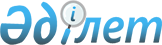 Об утверждении Регламента государственной услуги "Признание племенного свидетельства или эквивалентного ему документа, выданного на импортированную племенную продукцию (материал) компетентными органами стран-экспортеров, за исключением племенного свидетельства или эквивалентного ему документа, выданного компетентными органами стран экспортеров на импортированную племенную продукцию (материал) крупного рогатого скота" и внесения изменения в приказ и.о. Министра сельского хозяйства Республики Казахстан от 26 апреля 2012 года № 18-02/212 "Об утверждении Положения о порядке признания племенного свидетельства или эквивалентного ему документа, выданного на импортированную племенную продукцию (материал) компетентными органами стран-экспортеров"
					
			Утративший силу
			
			
		
					Приказ Министра сельского хозяйства Республики Казахстан от 25 июня 2014 года 3-2/320. Зарегистрирован в Министерстве юстиции Республики Казахстан 22 июля 2014 года № 9606. Утратил силу приказом Министра сельского хозяйства Республики Казахстан от 11 декабря 2015 года № 3-2/1078      Сноска. Утратил силу приказом Министра сельского хозяйства РК от 11.12.2015 № 3-2/1078 (вводится в действие с 02.06.2016).      В соответствии с подпунктом 2) статьи 10 Закона Республики Казахстан от 15 апреля 2013 года «О государственных услугах» и с подпунктом 14) статьи 13 Закона Республики Казахстан от 9 июля 1998 года «О племенном животноводстве» ПРИКАЗЫВАЮ:



      1. Утратил силу приказом и.о. Министра сельского хозяйства РК от 27.05.2015 № 3-2/482 (вводится в действие по истечении десяти календарных дней после дня его первого официального опубликования).



      2. Внести в приказ и.о. Министра сельского хозяйства Республики Казахстан от 26 апреля 2012 года № 18-02/212 «Об утверждении Положения о порядке признания племенного свидетельства или эквивалентного ему документа, выданного на импортированную племенную продукцию (материал) компетентными органами стран-экспортеров» (зарегистрированный в Реестре государственной регистрации нормативных правовых актов Республики Казахстан под № 7677, опубликован в газете «Казахстанская правда» от 8 августа 2012 года № 256-257 (27075-27076) следующее изменение:



      Положение о порядке признания племенного свидетельства или эквивалентного ему документа, выданного на импортированную племенную продукцию (материал) компетентными органами стран-экспортеров утвержденный указанным приказом изложить в новой редакции согласно приложению 2 к настоящему приказу.



      3. Признать утратившим силу подпункт 15) пункт 1 приказа Министра сельского хозяйства Республики Казахстан от 2 октября 2012 года № 1-3/490 «Об утверждении Регламентов государственных услуг в области сельского хозяйства» (зарегистрированный в Реестре государственной регистрации нормативных правовых актов Республики Казахстан под № 8065, опубликован в газете «Казахстанская правда» от 28 декабря 2013 года № 346 (27620)).



      4. Департаменту производства и переработки животноводческой продукции Министерства сельского хозяйства Республики Казахстан в установленном законодательством порядке обеспечить государственную регистрацию настоящего приказа в Министерстве юстиции Республики Казахстан и его официальное опубликование.



      5. Контроль за исполнением настоящего приказа возложить на Ответственного секретаря Министерства сельского хозяйства Республики Казахстан Евниева А.К.



      6. Настоящий приказ вводится в действие по истечении десяти календарных дней после дня его первого официального опубликования.      Министр                                    А. Мамытбеков

Приложение 1            

к приказу Министра сельского хозяйства

Республики Казахстан        

от 25 июня 2014 года № 3-2/320    

Регламент государственной услуги «Признание племенного

свидетельства или эквивалентного ему документа,

выданного на импортированную племенную продукцию

(материал) компетентными органами стран-экспортеров, за

исключением племенного свидетельства или эквивалентного

ему документа, выданного компетентными органами стран

экспортеров на импортированную племенную продукцию

(материал) крупного рогатого скота»      Сноска. Регламент утратил силу приказом и.о. Министра сельского хозяйства РК от 27.05.2015 № 3-2/482 (вводится в действие по истечении десяти календарных дней после дня его первого официального опубликования).

Приложение 2           

к приказу Министра сельского хозяйства

Республики Казахстан       

от 25 июня 2014 года № 3-2/320   Положение

о порядке признания племенного свидетельства или

эквивалентного ему документа, выданного на

импортированную племенную продукцию (материал)

компетентными органами стран-экспортеров 1. Общие положения      1. Настоящее Положение о порядке признания племенного свидетельства или эквивалентного ему документа, выданного на импортированную племенную продукцию (материал) компетентными органами стран-экспортеров (далее – Положение) разработано в соответствии с подпунктом 14) статьи 13 Закона Республики Казахстан от 9 июля 1998 года «О племенном животноводстве» и определяет порядок признания племенного свидетельства или эквивалентного ему документа, выданного на импортированную племенную продукцию (материал) компетентными органами стран-экспортеров.

      2. В настоящем Положении используются следующие понятия:

      1) ведомство уполномоченного органа в области племенного животноводства (далее – Комитет) – комитет уполномоченного органа в области племенного животноводства с территориальными подразделениями, осуществляющий государственный контроль в области племенного животноводства;

      2) образец племенного свидетельства либо эквивалентного ему документа выданного на импортированную племенную продукцию (материал) компетентными органами стран-экспортеров (далее - Образец) – совокупность общих данных о племенной продукции (материала), принятых компетентными органами стран-экспортеров;

      3) признание племенного свидетельства или эквивалентного ему документа, выданного на импортированную племенную продукцию (материал) компетентными органами стран-экспортеров - процедура подтверждения соответствия племенного свидетельства или эквивалентного ему документа, выданного на импортированную племенную продукцию (материал) Образцу согласованному в порядке установленном в настоящем Положении;

      4) импортер – физическое или юридическое лицо, осуществляющее ввоз в Республику Казахстан племенной продукции (материала);

      5) Комиссия по рассмотрению образца племенного свидетельства или эквивалентного ему документа, выданного на импортированную племенную продукцию (материал) компетентными органами стран-экспортеров (далее – Комиссия) – ежегодно создаваемый Комитетом или Республиканской палатой по породам крупного рогатого скота (далее – Палата) коллегиальный орган в компетенцию которого входит рассмотрение образцов племенных свидетельств или эквивалентных ему документов, выданных компетентными органами стран-экспортеров на импортированную племенную продукцию (материал), на предмет их согласования.

      3. При первичном ввозе племенной продукции (материала) из зарубежа производится процедура согласования Образца на данный вид и породу племенного животного впервые ввозимого из данной страны.

      4. Признание племенного свидетельства или эквивалентного ему документа, выданного на импортированную племенную продукцию (материал) компетентными органами стран-экспортеров включает в себя следующие этапы:

      1) рассмотрение заявок и сличение копий (оригинала) племенного свидетельства с согласованным Образцом;

      3) принятие решения о признании племенного свидетельства  2. Порядок рассмотрения заявок импортеров племенной продукции

(материала) на согласование Образца      5. Импортер не позднее 30 (тридцать) календарных дней до прибытия по месту назначения племенной продукции (материала) обращается с заявлением по форме согласно приложению 1 к настоящему Положению:

      в Палату - в случае импортирования племенной продукции (материала) крупного рогатого скота;

      в территориальное подразделение Комитета по месту назначения племенной продукции (материала) (далее – территориальное подразделение Комитета) – в случае импортирования племенной продукции (материала) остальных видов животных.

      К заявлению импортер прилагает Образец.

      6. В представленном Образце должны быть отражены следующие сведения:

      1) наименование компетентного органа, выдавшего племенное свидетельство или эквивалентный ему документ;

      2) сведения об импортере (наименование юридического лица, фамилия, имя, отчество (при наличии) физического лица);

      3) дата рождения животного;

      4) кличка животного (при наличии);

      5) идентификационный номер (татуировка, бирка, чип, тавро – одно или комбинация из перечисленных);

      6) порода животного (при наличии сведений в документах);

      7) пол животного (в случае ввоза животных);

      8) регистрационный номер по племенной книге или регистру компетентного органа (в случае их ведения);

      9) результаты генетической оценки животного (в случае проведения);

      10) родословная (предоставляется в соответствие с требованиями стран – экспортеров);

      11) дата выдачи племенного свидетельства или эквивалентного ему документа (при наличии);

      12) масть и приметы животного (при наличии);

      13) наличие индексной оценки животного по методикам принятым в стране-экспортере или абсолютных показателей продуктивности животного или одного из его предков по методикам, принятым в стране-экспортере. В скотоводстве допускается предоставление сведений о собственной продуктивности животного или продуктивности одного из предков в документах, размещенных на интернет - ресурсе компетентного органа страны - экспортера. Допускается предоставление данных о происхождении и продуктивности животного по документам внутрифермерского учета, заверенного поставщиком, в виде приложения к племенному свидетельству или эквивалентных ему документам.

      7. После регистрации заявления в течении трех рабочих дней Образец направляется:

      территориальным подразделением Комитета в Комитет для рассмотрения Комиссией созданной Комитетом;

      Палатой для рассмотрения Комиссией созданной Палатой.

      8. Комиссия создаваемая Комитетом состоит из представителей Комитета, отраслевого структурного подразделения Министерства сельского хозяйства Республики Казахстан, отраслевых научных организаций, представителей общественных объединений, а председателем является председатель Комитета.

      Комиссия, создаваемая Палатой состоит из представителей Палаты и отраслевых научных организаций, а председателем является руководитель Палаты.

      9. Комитет или Палата, за 5 (пять) рабочих дней до проведения заседания в письменной форме оповещают организации, представители которых входят в состав Комиссии, для принятия мер по обеспечению их участия в работе Комиссии.

      10. Срок рассмотрения Комиссией Образцов составляет 10 (десять) рабочих дней со дня регистрации в Комитете или Палате.

      11. Решение Комиссии принимается в виде Акта в произвольной форме, который подписывается Председателем и членами Комиссии.

      В случае несогласия членов Комиссии с Актом, составляется приложение к Акту с указанием причин несогласия, которое подписывается членом Комиссии выразившим несогласие.

      12. В случае указания в заявленном Образце или в документах размещенных на интернет-ресурсе компетентного органа сведений, указанных в пункте 6 настоящего Положения, Комиссия принимает решение о согласовании Образца.

      Отсутствие или наличие несоответствия в заявленных Образцах или в документах размещенных на интернет-ресурсе компетентного органа полных сведений, указанных в пункте 6 настоящего Положения, является причиной для отказа в согласовании Образца.

      13. Согласованный Образец размещается:

      1) на сайте Палаты - в случае согласования Образца племенного свидетельства либо эквивалентного ему документа, выданного на импортированный крупный рогатый скот;

      2) на интернет-портале уполномоченного органа в области племенного животноводства - в случае согласования Образца племенного свидетельства либо эквивалентного ему документа, выданного на остальные виды животных.

      14. Комитет или Палата направляют заявителю представленный Комиссией Акт с решением о согласовании или отказом в согласовании заявленного Образца в течение одного рабочего дня после получения.

      15. Образец подлежит повторному согласованию в случае изменения Образца компетентными органами страны-экспортера. 3. Порядок признания племенного свидетельства или

эквивалентного ему документа, выданного на

импортированную племенную продукцию (материал)

компетентными органами стран-экспортеров      16. По прибытию животных к месту назначения и завершению карантина импортер в целях проведения процедуры подтверждения соответствия каждого животного или партии племенной продукции (материала) копиям (оригиналам) племенных свидетельств может обратиться с заявлением в Палату – в случае импортирования племенной продукции (материала) крупного рогатого скота или в территориальное подразделение Комитета – в случае импортирования племенной продукции (материала) остальных видов животных, для:

      визуального осмотра животных;

      сличения номера татуировки, тавро, бирки или другого идентификационного номера, в совокупности или по отдельности с имеющимися оригиналами иностранных племенных сертификатов или эквивалентных ему документов.

      17. Для признания племенного свидетельства или эквивалентного ему документа, выданного на импортированную племенную продукцию (материал) компетентными органами стран-экспортеров импортер обращается с заявлением в произвольной форме о признании племенного свидетельства или эквивалентного ему документа, выданного на импортированную племенную продукцию (материал) компетентными органами стран-экспортеров:

      1) в Палату – в случае импортирования племенной продукции (материала) крупного рогатого скота;

      2) в территориальное подразделение Комитета – в случае импортирования племенной продукции (материала) остальных видов животных.

      В заявлении указываются:

      для физических лиц – фамилия, имя и отчество (при наличии), а также место жительства физического лица, планирующего ввоз племенной продукции (материала);

      для юридических лиц – наименование, адрес юридического лица, планирующего ввоз племенной продукции (материала) и вид его деятельности;

      название страны экспортера, количество, вид и порода животного, количество семени или эмбрионов, с указанием их видовой и породной принадлежности.

      К заявлению импортер прилагает копии племенных свидетельств или эквивалентных ему документов, выданных компетентным органом страны – экспортера и для сличения их оригиналы с условием обязательного возврата.

      18. По крупному рогатому скоту допускается предоставление сведений о собственной продуктивности животного или продуктивности одного из предков в документах, размещенных на интернет - ресурсе компетентного органа страны - экспортера.

      19. В случае импорта осемененного (слученного) животного дополнительно предоставляются сведения об отце будущего потомства (порода, регистрационный номер, родословная по трем поколениям с обоих сторон, данные по периоду случки или осеменения) в соответствии с требованиями страны-экспортера.

      Допускается предоставление данных о происхождении и продуктивности отца будущего потомства по документам внутрифермерского учета, заверенного поставщиком, в виде приложения к племенному свидетельству или эквивалентным ему документам.

      Для лошадей чистокровной верховой породы эквивалентным племенному свидетельству документом является паспорт международного образца, выданный жокей клубом страны-экспортера с указанием сведений о смене владельца.

      20. Подлинность племенного свидетельства или эквивалентного ему документа на племенную продукцию (материал) подтверждается компетентным органом страны-экспортера (удостоверяется подписью руководителя и заверяется печатью).

      21. Инспектором территориального подразделения Комитета или специалистом Палаты проводится сличение всех сведений, указанных в копиях или оригиналах племенных свидетельств или эквивалентных ему документов с Образцом и в течение 10 (десять) рабочих дней после поступления заявления, указанного в пункте 17 настоящего Положения выдается импортеру заключение о признании племенного свидетельства или эквивалентного ему документа по форме согласно приложению 2 к настоящему Положению.Приложение 1         

к Положению о порядке признания

племенного свидетельства или 

эквивалентного ему документа,

выданного на импортированную 

племенную продукцию (материал)

компетентными органами    

стран-экспортеров      ФормаКому ________________________________________________________________

        (Территориальному подразделению уполномоченного органа в

      области племенного животноводства или Республиканской Палате

                        крупного рогатого скота)

от __________________________________________________________________

    (Фамилия, имя отчество, ИИН - для физического лица или полное

      наименование юридического лица, БИН - для юридического лица)                               Заявление      Прошу признать Образец племенного свидетельства/ эквивалентного

ему документа, выданный компетентным органом страны-экспортера

_____________________________________________________________________

                      (название страны-экспортера)на импортируемую племенную продукцию (материал) _____________________

_____________________________________________________________________

                 (вид племенной продукции (материала))

Адрес импортера: ____________________________________________________

№ телефона __________________________________________________________Подтверждаю достоверность предоставленных мною документов. Я, ____________________, подтверждаю, что наличие данных в

последующих оригиналах племенных свидетельств будут соответствовать

данному образцу ____________________________.Фамилия, имя, отчество (при наличии) ________________________________

Дата________________                            ____________________

                         М.П. (при наличии)           (подпись)Приложение 2         

к Положению о порядке признания

племенного свидетельства или 

эквивалентного ему документа,

выданного на импортированную 

племенную продукцию (материал)

компетентными органами    

стран-экспортеров      Форма   Заключение о признании племенного свидетельства или эквивалентного

                             ему документа     1. Опись признанных племенных свидетельств или эквивалентных ему

        документов, выданных на импортированную племенную продукцию

           (материал) компетентными органами стран-экспортеров          2. Опись непризнанных племенных свидетельств или 

  эквивалентных ему документов, выданных на импортированную племенную

     продукцию (материал) компетентными органами стран-экспортеров* - для мясного скота, овец, свиней, лошадей и верблюдов

продуктивного направления

** - указывается одно или комбинация из перечисленных

*** - проставляется отметка о наличии индексной оценки      Фамилия, имя, отчество (при наличии) лица, выдавшего заключение

о признании племенного свидетельства или эквивалентного ему документа

_____________________________________________________________________

Дата ________________                            ____________________

                              М.П.                   (подпись)
					© 2012. РГП на ПХВ «Институт законодательства и правовой информации Республики Казахстан» Министерства юстиции Республики Казахстан
				№Общие сведения о племенном животномОбщие сведения о племенном животномОбщие сведения о племенном животномОбщие сведения о племенном животномОбщие сведения о племенном животномОбщие сведения о племенном животномИдентификационный номер племенного животного**Идентификационный номер племенного животного**Идентификационный номер племенного животного**Идентификационный номер племенного животного**Регистрационный номер племенного свидетельства или сертификатаДанные о племенной ценности животногоДанные о племенной ценности животного№видполпородакличка и приметыдата рожденияживая масса, кг*ушная биркаэлектронный чиптатуировкатаврокласс по бонитировкеиндексная оценка***№Общие сведения о племенном животномОбщие сведения о племенном животномОбщие сведения о племенном животномОбщие сведения о племенном животномОбщие сведения о племенном животномОбщие сведения о племенном животномИдентификационный номер племенного животного**Идентификационный номер племенного животного**Идентификационный номер племенного животного**Идентификационный номер племенного животного**Регистрационный номер племенного свидетельства или сертификатаДанные о племенной ценности животногоДанные о племенной ценности животногоПричина непризнания племенного свидетельства или эквивалентного ему документа№видполпородакличка и приметыдата рожденияживая масса, кг*ушная биркаэлектронный чиптатуировкатавроРегистрационный номер племенного свидетельства или сертификатакласс по бонитировкеиндексная оценка***№